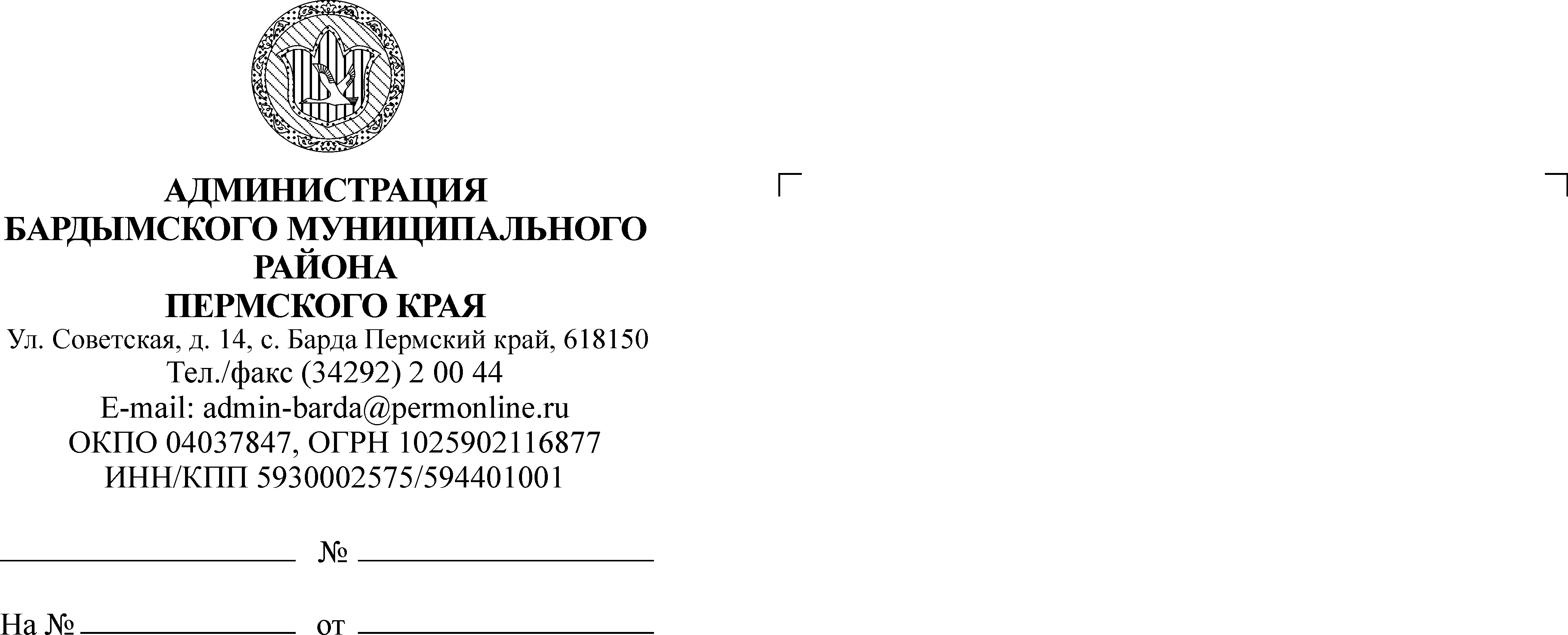 ЗЕМСКОЕ СОБРАНИЕБАРДЫМСКОГО МУНИЦИПАЛЬНОГО РАЙОНА ПЕРМСКОГО КРАЯТРИНАДЦАТОЕ ЗАСЕДАНИЕРЕШЕНИЕ22.12.2016		     				                                   № 247Об информации о деятельностиЗемского Собрания Бардымского муниципального района за 2016 годЗемское Собрание Бардымского муниципального района РЕШАЕТ:Информацию о деятельности Земского Собрания Бардымского муниципального района за 2016 год принять к сведению.Председатель Земского СобранияБардымского муниципального района                                                    Х.Г.Алапанов23.12.2016Информацияо деятельности Земского СобранияБардымского муниципального района за 2016 год1. Правовые акты, регламентирующие деятельность Земского Собрания Бардымского  муниципального района (далее – Земское Собрание) и его аппарата:Земское Собрание в своей работе руководствуется нормами федерального и регионального законодательства ,  планом работы Земского Собрания на 2016 год. Земское Собрание Бардымского  муниципального района реализует свою функцию в рамках компетенции, определенной статьей 21 Устава Бардымского  муниципального района. Нормативно-правовые акты, регламентирующие деятельность:Федеральный закон от 06 октября 2003 года № 131-ФЗ «Об общих принципах организации местного самоуправления в Российской Федерации»;Устав Бардымского муниципального района;Положение о Земском Собрании Бардымского муниципального района;Регламент Земского Собрания Бардымского  муниципального района. 2. План нормотворческой и иной деятельности представительного органа:План работы Земского Собрания на 2016 год утвержден   с учетом предложений депутатов,  решением Земского Собрания от 22 декабря 2015 года № 55.   Годовой план является основой для текущего планирования работы представительного органа и формирования повесток дня заседаний Земского Собрания. Периодически план корректируется с учетом требований действующего законодательства, рекомендаций Совета представительных органов муниципальных образований Пермского края.   Ежемесячно аппаратом Земского Собрания составляется план основных мероприятий, который утверждается председателем Земского Собрания. Данный план  направляется депутатам Земского Собрания, главам сельских поселений и размещается на стенде « Вести Земского Собрания».Из запланированных 6 заседаний проведено 10 заседаний Земского Собрания,  в том числе 4 внеочередных, на которых было принято 180  решений.  В повестку заседаний включались  вопросы жизнеобеспечения всех граждан нашего Бардымского муниципального района,   реализация муниципальных  программ, строительство и реконструкция объектов, водоснабжение и водоотведение, газификация, освещение,   строительство и ремонт  дорог,  письма-обращения депутатов, граждан и руководителей разных структурных подразделений, руководителей МУПов   и многое другое. Каждый вопрос рассматривался депутатами   на своих комиссиях, с приглашением всех заинтересованных лиц. 10 заседаний Совета, 32 заседания комиссий  состоялись по разным направлениям. Депутаты, приглашенные  активно участвовали  на  балансовых комиссиях, которые организовывались Администрацией района. Провели 2  рабочих заседания на строящемся объекте- физкультурно-оздоровительном комплексе  «Батыр».     Согласно плана работы, рассмотрено 27 информаций, 12 рассмотрены вне плана по предложениям депутатов Земского Собрания. Все заседания проходили открыто, гласно в присутствии представителей средств массовой информации, что давало возможность освещать деятельность Земского  Собрания, информировать жителей  Бардымского района о проводимой работе. Тематика рассмотренных вопросов, информаций представлена в таблице 1.                                                                                                   Таблица 1 3. Взаимодействие с органами местного самоуправления Бардымского муниципального района и поселений.25 февраля 2016 года Земским Собранием принято 12 решений об утверждении Соглашения о сотрудничестве с Советами депутатов сельских поселений и 10 марта на заседании Совета представительных органов данные соглашения подписаны председателем Земского Собрания и председателями Советов депутатов, в рамках которых оказывается методическая и правовая поддержка по возникающим в ходе работы вопросам.  23 июня  аппаратом Земского Собрания был организован и проведен   обучающий семинар по теме «Изменения в Федеральном законодательстве 44-ФЗ». Были представлены каждому специалисту методические  материалы по делопроизводству. Кроме того, в рамках взаимодействия, председатель Земского Собрания, заместитель председателя, председатели постоянных комиссий принимают участие в работе коллегиальных органов Бардымского  муниципального района и поселений, в Совете глав при Администрации Бардымского муниципального района-12 заседаний, заседании Совета Старейшин, Совете ветеранов, межведомственных и административных комиссиях. Приглашались и на заседания балансовых комиссий при заместителе главы Администрации района по экономике-3,заседания рабочих групп по проекту бюджета на 2017 и плановый период 2018-2019 годов-2, 7-заседания комиссий по распределению субсидий при управлении сельского хозяйства  Администрации  района.  30 октября 2015 года подписано соглашение о взаимодействии между Земским Собранием и прокуратурой Бардымского района в сфере обеспечения единого правового пространства. Земское Собрание направляет проекты решений   и принятые  решения    в прокуратуру Бардымского района.  Что касается законности принимаемых решений, то за 2016 год получено 15 актов прокурорского реагирования. Все акты удовлетворены, решения по ним приняты.  Решением  Земского Собрания от 05 февраля 2016 года №64 заслушали ежегодную информацию Прокуратуры   о состоянии законности на территории Бардымского района за 2015 год.Депутаты Земского Собрания неоднократно принимали участие в работе представительных органов поселений.  Председатель Земского Собрания, депутаты и аппарат Земского Собрания выезжали на территории сельских поселений – Печменское, Брюзлинское, Сарашевское, Березниковское, Тюндюковское, Елпачихинское  принимали участие  на заседаниях  Советов депутатов поселений. Предложение рассмотреть одним из вопросов    Федеральный закон от 3 ноября 2015 года № 303  « О внесении изменений в отдельные законодательные акты Российской Федерации», вносящий изменения в федеральное законодательство, в части мер по противодействию коррупции,  был решен. Депутаты сельских поселений поддержали и на своем уровне приняли нормативные акты, проголосовав единогласно. 27 апреля 2016 года решением Земского Собрания № 108 утверждено Положение  о порядке взаимодействия главы Бардымского муниципального района,  Администрации Бардымского муниципального района, Земского Собрания и Контрольно-счетной палаты Бардымского муниципального района. Основными направлениями взаимодействия являются:- организация планирования подготовки проектов решений Земского Собрания;- формирование и исполнение бюджета Бардымского  муниципального района;  - координация деятельности и совместная разработка районных программ и планов;- реализация нормотворческой инициативы главы района, депутатов Земского Собрания, Контрольно-счетной палаты, организаций независимо от форм собственности, политических партий, общественных объединений, инициативных групп граждан;- организация рассмотрения обращений и запросов депутатов Земского Собрания, Контрольно-счетной палаты, направленных в Администрацию района;- организация проведения публичных слушаний;- информационное, методическое, консультационное и организационное взаимодействие.Участие Председателя Земского Собрания и депутатов в  12 заседаниях в Совете глав поселений при главе муниципального района – главе Администрации Бардымского  муниципального района.  В течение года проводились консультации председателя Земского Собрания, а также аппарата Земского Собрания по обращениям глав поселений, депутатов  и специалистов представительных органов поселений.4. Взаимодействие с Законодательным Собранием Пермского  края.25 февраля 2016 года решением Земского Собрания № 91 было принято решение о продлении соглашения о сотрудничестве Законодательного Собрания Пермского края и Земского Собрания Бардымского муниципального района.  В рамках данного соглашения определяются взаимные обязательства в сфере законотворческой, нормотворческой деятельности, в организации обмена опытом, учебы депутатов представительного органа Бардымского муниципального района.По инициативе Законодательного Собрания Пермского края 26 апреля 2016 года в Осинском муниципальном районе состоялся межмуниципальный семинар представительных органов юга Пермского края по теме «Актуальные вопросы правового регулирования и управления развитием муниципального образования». Делегация Земского Собрания Бардымского  муниципального района     приняла активное участие в  данном семинаре, в составе 23 человек. 2016 год для парламентариев Бардымского района был очень содержательным. На территории нашего района  20 мая  состоялось заседание Ассоциации  «Юг» Пермского края,  9 июня состоялось заседание консультационного Совета Законодательного Собрания Пермского края, 26 июля состоялась встреча с депутатом Государственной Думы Пушковым Алексеем Константиновичем. Председатель Земского Собрания от имени Бардымского   парламента  выступил перед собравшимися с приветственной речью.5. Совет представительных органов муниципальных образований Бардымского  муниципального района.Совет представительных органов муниципальных образований Бардымского  муниципального района действует в рамках Положения о Совете, утвержденного решением Земского Собрания от 28.09. 2011 года № 315. В состав Совета входят шесть представителей Земского Собрания района (председатель, заместитель председателя Земского Собрания, председатели комиссий, секретарь), глава Бардымского муниципального района, 24 представителя  от сельских поселений  (председатель Совета депутатов и  по одному  депутату  от   сельских поселений). Всего 31 человек.Совет осуществляет свою деятельность в соответствии с планом работы, который утверждается Советом ежегодно.  Количество  проведенных заседаний  -3, Вынесенных вопросов -12, количество принятых решений-12. На повестку заседаний ставились такие вопросы, как   о взаимодействии представительных органов Бардымского муниципального района, об основных направлениях и перспективах развития сферы здравоохранения в Бардымском муниципальном районе, о  создании условий для оказания медицинской помощи населению Бардымского района, о размещения на официальном сайте Администрации Бардымского муниципального района сведений о доходах депутатов представительных органов самоуправления Бардымского муниципального района, об основных направлениях бюджетной и налоговой политики и формировании бюджета  Бардымского муниципального  района на 2017 год и плановый период 2018 и 2019 годов, об информации о создании Сарашевским сельским поселением организационных условий, способствующих развитию органов территориального общественного самоуправления, организационные вопросы.6. Осуществление мероприятий по организации Молодежного парламента. В апреле  2016 года обновился состав Молодежного Парламента Бардымского  муниципального района. Участие Земского Собрания в этом вопросе выражается в виде подготовки и принятии  участия в комиссии по отбору кандидатов. 26 августа  2016  года на заседании Земского Собрания председателем Земского Собрания  торжественно вручены свидетельства новым членам организации. 15 ноября состоялось организационное заседание Молодежного парламента, был избран председатель (Зайляева А.Р.). заместитель председателя (Салихов И.)и три комиссии, возглавили комиссии: Кучукбаева Л,  Юсуфкулов Д,  Кучукбаева В. Секретарем была единогласно избрана Маукиева М. Был  представлен на утверждение примерный  план работы Молодежного парламента на 2017 год. 	7.Организация Парламентских уроков. Ежегодно в октябре месяце  на базе школ Бардымского  района    проводятся «Парламентские уроки», организуются они в разной форме, например, всегда очень поучительные уроки проводит  районная библиотека при участии   учеников  БСШ№2 .В этом году  тема урока  была « Мой Пермский край -моя малая родина».    В этот же день парламентский урок был проведен в Бардымской  гимназии, на котором присутствовал  депутаты Земского Собрания, преподавателями была подготовлена интеллектуальная игра. Интересный урок был представлен и в коррекционной школе, где присутствовали  депутаты и члены Молодежного парламента.  Был показан фильм, снятый при поддержке Законодательного собрания Пермского края с участием школьников Бардымского района. Фильм содержательный и интересный. Были заданы вопросы самими учащимися. Затем  ими же была проведена экскурсия по школе и спальному корпусу учащихся.   Учащимся за активное участие  в данном уроке были вручены сувениры от Земского Собрания.8. Непосредственное осуществление населением местного самоуправления.Мероприятия в рамках непосредственного осуществления населением местного самоуправления  В сентябре прошли публичные слушания по внесению изменений и дополнений в Устав, для   приведения в соответствие с действующим законодательством. В   ноябре месяце  прошли   публичные слушания  по внесению изменений в Устав Бардымского муниципального района и по проекту бюджета на 2017 и плановый период2018- 2019 годов, вторым вопросом состоялось обсуждение по проекту Положения «Почетный гражданин Бардымского района».  Было внесено много поправок, предложений в данные проекты. Ежегодно проводятся встречи с населением главы Администрации Бардымского муниципального района. В феврале месяце в данных встречах участвовали  также и  депутаты Земского Собрания. В октябре месяце был организован Советом ветеранов День пенсионеров. На который были приглашены все депутаты Земского Собрания и жители района.  Были заданы разные вопросы жителями  Бардымского района,  касаемо жизнеобеспечения граждан, благоустройства и т.д. 1 и 12  декабря был организован депутатами на своих избирательных  округах прием граждан. Обратилось 23 жителя Бардымского района. Депутатами каждое обращение взято на контроль.9. Система обратной связи. В Земском Собрании работа с обращениями граждан ведется в соответствии с Федеральным законом от 02 мая 2006 года № 59-ФЗ «О порядке рассмотрения обращений граждан Российской Федерации».Составлен график приема граждан, как председателем Земского Собрания, так и депутатами  по  избирательным округам. Данный график публиковался в местной газете «Рассвет»(Тан) и на сайте Администрации Бардымского района( www.barda-rayon.ru)  Учет поступивших письменных предложений осуществляется через регистрацию. С целью информирования населения правовые акты размещены на официальном сайте администрации Бардымского муниципального района, направлены в ЗАО «ТелекомПлюс» для размещения в системе Консультант Плюс, а также в администрацию Губернатора Пермского края.Переписка Земского Собрания представлена в таблице 2.                                                                                                   Таблица 210. Принятие решений Земского Собрания Бардымского  муниципального района.Всего за 2016 год принято 180 решений, из них 5 о признании обращений депутатов депутатскими запросами  Информация о принятии решений за 2016 год представлена в таблице  3.                                                                                                      Таблица 311. Освещение деятельности Земского Собрания в средствах массовой информации и сети Интернет.Создана страница Земского Собрания на официальном сайте администрации Бардымского  муниципального района (www.barda-rayon.ru). На сайте размещается информация: структура и полномочия Земского Собрания; список депутатов и руководство, график приема избирателей;   решения  Земского Собрания.   Информация обновляется. Решением Земского Собрания от 26.08.2016 № 178 депутатами принято решение об участии в проекте «Внедрение в деятельность представительных органов  муниципальных образований «Сервиса автоматизации взаимодействия субъектов законотворческой деятельности Пермского края».  Данные сформированы аппаратом Земского Собрания  и направлены  в ОМСу Пермского края, это список депутатов,  график приема избирателей;   решения  Земского Собрания, протоколы, перечень субъектов, сроки созывов.   Данная  система запущена.12. Система контроля за исполнением собственных решений и предоставлением информации по депутатским запросам. В течении года поступило 5 депутатских обращений,  которые не вносились  в повестку   заседания Земского Собрания, а были решены положительно исполнительной властью.В течение 2016 года Земское Собрание реализовывало свою контрольную функцию. В рамках контроля за исполнением решений Земского Собрания в соответствии с планом работы на 2016 год была заслушана информация об   исполнении плана приватизации за 2015 год, информация о титульном списке, об отчете о деятельности Контрольно-счетной палаты Бардымского  муниципального района,     об утверждении отчета об исполнении бюджета за 2015 год,   отчет главы муниципального района – главы администрации Бардымского муниципального района о результатах его деятельности и деятельности администрации Бардымского  муниципального района за 2015 год и многое другое.13. Взаимодействие с Контрольно-счетной палатой Бардымского  муниципального района. Взаимоотношения Земского Собрания и Контрольно-счетной палаты осуществляются в виде:а) направления поручений Контрольно-счетной палате провести плановые или внеплановые контрольные мероприятия;2016 год-3 поручения( Управление Сельского хозяйства Администрации района по требованию Прокуратуры бардымского района, БЦРБ- отдел МВД России по Бардымскому району, Печменское сельское поселение- отдел МВД России по Бардымскому району). б) рассмотрения ежегодных отчетов о деятельности Контрольно-счетной палаты;Решение Земского Собрания 27 апреля 2016  №108» Отчет Контрольно-счетной палаты за 2015 год»д) рассмотрения отчетов Контрольно-счетной палаты по результатам , заключений и аналитических материалов Контрольно -счетной палаты, а также предложений Контрольно-счетной палаты об устранении нарушений и отклонений в бюджетном процессе района, порядке управления и распоряжения муниципальной собственностью, совершенствования и развития бюджетно-финансовой системы Бардымского  муниципального района.2016 год-8 заключений( внесение изменений в бюджет-6,  проект бюджета  2017г и плановый период 2018-2019гг, отчет об исполнении бюджета 2015г) 14. Участие в Совете представительных органов муниципальных образований Пермского края.Решением Земского Собрания  Бардымского муниципального района от 23 сентября  2015  года № 10 членом Совета представительных органов муниципальных образований Пермского края направлен Халиль Газбуллович Алапанов, председатель  Земского Собрания, который участвует в работе Совета представительных органов муниципальных образований Пермского края в соответствии с планом Совета. Председатель Земского Собрания является членом комиссии по нормотворческой деятельности в области бюджетной и налоговой политики.  В  2016 году состоялось 7 пленарных заседаний Совета и 7 заседаний комиссий, на которых рассмотрены вопросы основных направлений и перспективы развития Пермского края. В апреле 2016 года состоялся 10 съезд муниципальных образований Пермского края. № п/п Тематика Количество 1. Вопросы бюджета и выделения бюджетных средств 16 2. Вопросы имущества 13. Вопросы образования 34. Вопросы здравоохранения 1 5. Отопительный сезон 2 6. Деятельность МУПов 27.Состояние законности(прокуратура)18. Деятельность полиции 2 9.О реализации программ210.Сельское хозяйство111.Земельные вопросы112.Деятельность сельских поселений (полномочия)2213.Контрольные мероприятия Контрольно-счетной палаты Бардымского  муниципального района914.15.Почетные грамотыПочетный гражданин8216.Разное107ИТОГО180№ п/п Наименование показателяКоличество1.Количество поступивших и рассмотренных обращений граждан:691.1.Письменных 121.2.Устных51.3.Количество обращений от предприятий и организаций351.4.Обращения по различным тематикам41.5.Ответы на письма121.6.Согласование проектов законов Пермского края1№ п/пНаименование показателяянварьфевральмартапрельмайиюньиюльавгустсентябрьоктябрьноябрьдекабрьитого1.Количество принятых решений:*32*381416*1713*24261801.1.Нормативного характера*8*1952*43*88571.1.1Направлено в Регистр МНПА Пермского края*7*1852*32*78521.2Ненормативного характера*24*19914*1310*16181232.Количество решений, принятых по инициативе Земского Собрания.*19*1554*46*33593.Количество решений о поощрении*1**3**11*2*8